Correção das atividades de Matemática – dos dias 26 a 30 de Outubro4º Ano B – Profª. SimoniEMAI: Atividade 16.2- divisão  - pág. 99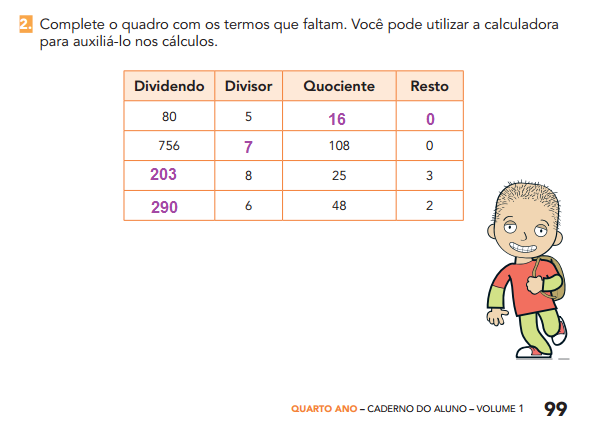 Atividade 16.3- - localização  - pág.100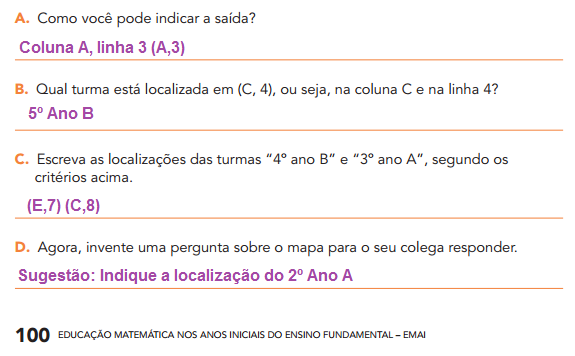 Atividade 16.4- Localização - pág.101Caminharam 120 M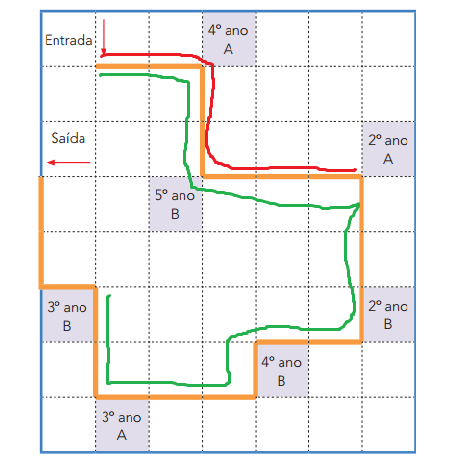 2º A – 70 M ; 3º B 180 MAtividade 16.5  - - situação problema  - pág. 102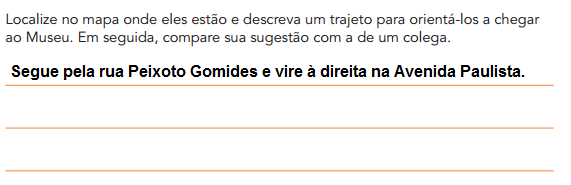 Ciências Livro didático, pág. 236 e 237 – Os transportes rodoviários.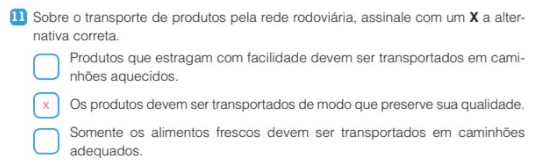 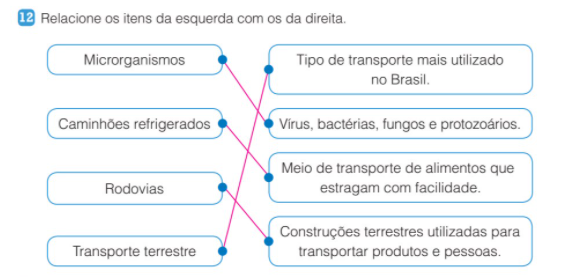 GeografiaLivro didático, pág. 240 a 245 – Consumo e consumismo.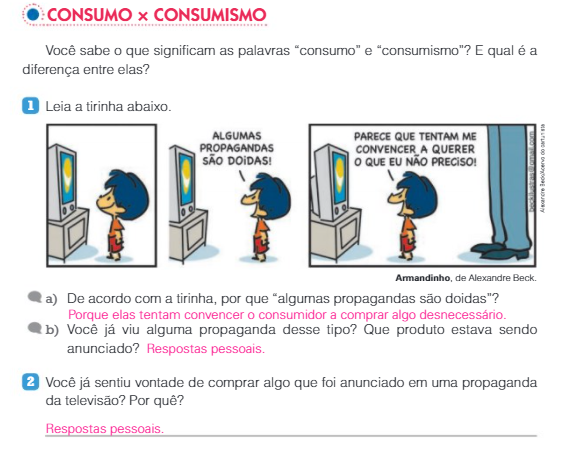 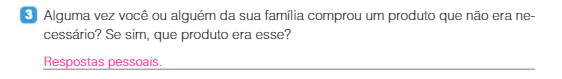 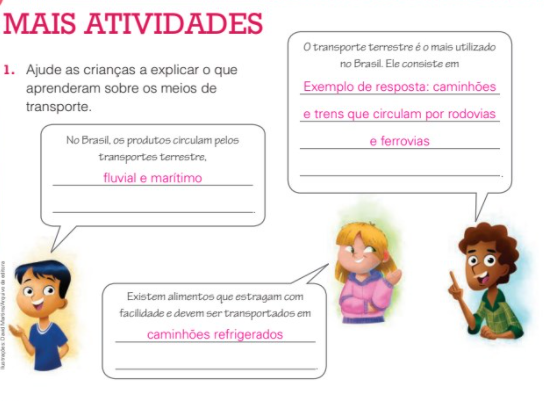 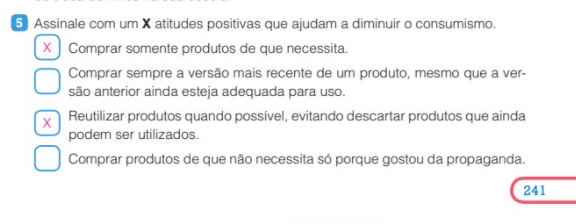 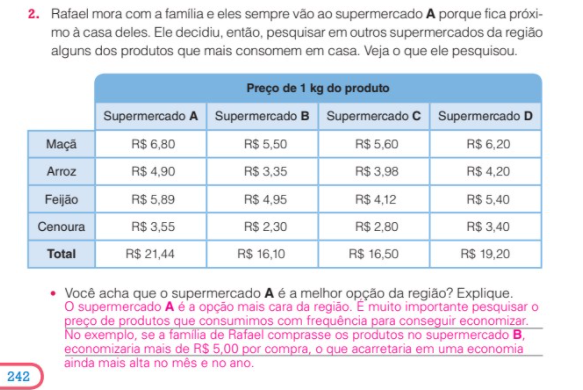 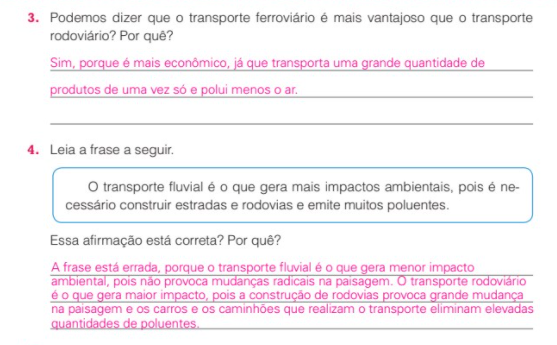 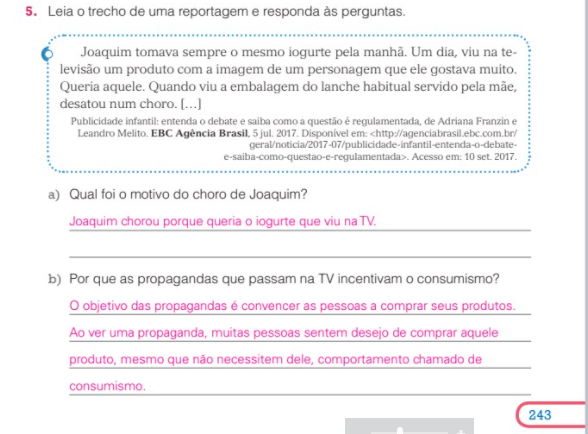 